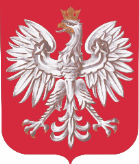 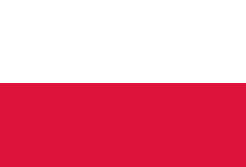 Postępowanie o udzielenie zamówienia publicznego prowadzone w trybie podstawowym na zadanie inwestycyjne pn.„Przebudowa dróg gminnych na terenie Gminy Mircze”, które jest dofinansowane ze środkówRządowego Funduszu Rozwoju DrógZałącznik nr 7 do SWZWzór wykazu robót budowlanych(Znak sprawy: PRGR.2710.3.2022)………………………………….., dnia ………………………………….ZAMAWIAJĄCY:Gmina Mircze zwana dalej „Zamawiającym”,ul. Kryłowska 2022-530 MirczeNIP: 919-174-89-02, REGON: 950368820tel. 846519015, 846519062, fax: 846519015Elektroniczna Skrzynka Podawcza: /ec42e5q2pe/skrytka znajdująca się na platformie ePUAP pod adresem https://epuap.gov.pl/wps/portalPoczta elektroniczna [e-mail]: gmina@mircze.plStrona internetowa Zamawiającego BIP [URL]: https://ugmircze.bip.lubelskie.plStrona internetowa prowadzonego postępowania, na której udostępniane będą zmiany i wyjaśnienia treści SWZ oraz inne dokumenty zamówienia bezpośrednio związane z postępowaniem o udzielenie zamówienia [URL]: https://ugmircze.bip.lubelskie.pl w zakładce Zamówienia Publiczne.Godziny urzędowania Urzędu Gminy Mircze: poniedziałek – piątek – od 7:30 do 15:30 
(z wyłączeniem dni ustawowo wolnych od pracy).WYKONAWCA:…………………………………………………..…..……………………………………………………………..…..……………………………………………………………..…..…………(pełna nazwa/firma, adres, w zależności od podmiotu: NIP/PESEL, KRS/CEIDG)reprezentowany przez:…………………………………………………..…..……………………………………………………………..…..………… (imię, nazwisko, stanowisko/podstawa do reprezentacji)Wykaz zamówień wykonanych w okresie ostatnich 5 lat przed upływem terminu składania ofertNa potrzeby postępowania o udzielenie zamówienia publicznego, którego przedmiotem jest robota budowlana na zadaniu inwestycyjnym pn. „Przebudowa dróg gminnych na terenie Gminy Mircze”, w zakresie części nr ……………………………. zamówienia (należy wpisać nr części lub kilku części, jeżeli Wykonawca zmierza złożyć ofertą na 1 lub 2 części), prowadzonego przez Gminę Mircze, przedkładam wykaz zamówień zgodnie zapisami pkt 6.1.4 ppkt 1) SWZ wraz z podaniem ich przedmiotu, wartości, daty i miejsca wykonania oraz określeniem podmiotów, na rzecz których roboty zostały wykonane: orazczy te roboty budowlane zostały wykonane należycie, przy czym dowodami, 
o których mowa, są referencje bądź inne dokumenty sporządzone przez podmiot, na rzecz którego roboty budowlane zostały wykonane, a jeżeli wykonawca z przyczyn niezależnych od niego nie jest wstanie uzyskać tych dokumentów – inne odpowiednie dokumenty.Lp.Rodzajzrealizowanych robót 
(podanie nazwy inwestycji i miejsca jej realizacji z opisem pozwalającym na ocenę spełniania warunku udziału w postępowaniu)Daty wykonaniazamówieniaDaty wykonaniazamówieniaZamawiający(nazwa podmiotu, 
na rzecz którego roboty te zostały wykonane)Lp.Rodzajzrealizowanych robót 
(podanie nazwy inwestycji i miejsca jej realizacji z opisem pozwalającym na ocenę spełniania warunku udziału w postępowaniu)Data rozpoczęcia [dd/mm/rrrr]Data zakończenia [dd/mm/rrrr]Zamawiający(nazwa podmiotu, 
na rzecz którego roboty te zostały wykonane)12345